	   Sunday, September 9, 2012	   Monday, September 10, 2012	   Tuesday, September 11, 2012	   Wednesday, September 12, 2012	   Thursday, September 13, 2012	   Friday, September 14, 2012	   Saturday, September 15, 20126:00AMHome Shopping  Shopping program. G6:30AMThe Virginian: A Man Of The People (R)  Settlers cause trouble in Medicine Bow by camping on land they claim was promised to them. Starring JAMES DRURY, DOUG MCCLURE and LEE J COBB.PG 8:00AMThe New Adam 12: Fear (R)  A routine traffic stop yields unsuspecting results when Doyle and Grant find a loaded gun, cash and cocaine in the car. Starring ETHAN WAYNE, PETER PARROS and ALMA MARTINEZ.PG 8:30AMHome Shopping  Shopping program.G 9:00AMHome Shopping  Shopping program. G9:30AMThe Jeff Foxworthy Show: Shootout At The Comedy Corral (R)  Wayne's success as a stand-up comic rekindles his rivalry with Jeff, and Gayle's new job is a challenge for her dour attitude. Starring JEFF FOXWORTHY, ANITA BARONE and HALEY JOEL OSMENT.PG 10:00AMNed And Stacey: The Skyward's the Limit (R)  Stacey threatens to quit her job after a controversial article is turned down. Starring THOMAS HADEN CHURCH, DEBRA MESSING, GREG GERMANN and NADIA DAJANI.PG 10:30AMNed And Stacey: The Errand Girl (R)  Ned's girlfriend hires Stacey as her personal assistant. Starring THOMAS HADEN CHURCH, DEBRA MESSING, GREG GERMANN and NADIA DAJANI.PG 11:00AMNew Dragnet: Millie (R)  Daniels and Molina investigate a series of burglaries committed in broad daylight by an elderly woman and master locksmith. Starring JEFF OSTERHAGE, BERNARD WHITE and DON STROUD.PG 11:30AMNew Dragnet: Cardiac Arrest (R)  Daniels and Molina investigate a murder tied to an identity switch and insurance pay-off. Starring JEFF OSTERHAGE, BERNARD WHITE and DON STROUD.PG 12:00PMS.W.A.T: The Running Man - Part 1 & 2 (R)  An undercover government agent, the key witness in a trial that sends an underworld boss to prison for life, is sentenced to death. Starring STEVE FORREST, ROD PERRY, ROBERT URICH, MARK SHERA and JAMES COLEMAN.PG (V)1:00PMT.J Hooker: The Protectors (R)    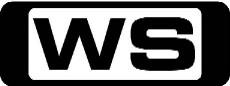 Veteran cop T.J. Hooker has to train recruits for a new police program. Starring WILLIAM SHATNER, HEATHER LOCKLEAR, ADRIAN ZMED and RICHARD HERD.PG (V)2:30PMV.I.P: Saving Private Irons (R)    Nikki's old Marine Corps Drill Instructor enlists V.I.P. to track down some bad seeds in squad. Starring PAMELA ANDERSON, NATALIE RAITANO, MOLLY CULVER, SHAUN BAKER and LEAH LAIL.PG 3:30PMV.I.P: Diagnosis Val (R)    Val and company investigate a series of mysterious deaths at a hospital that lead to a vengeful doctor. Starring PAMELA ANDERSON, NATALIE RAITANO, MOLLY CULVER, SHAUN BAKER and LEAH LAIL.PG 4:30PMGene Simmons Family Jewels: Gene Gets Punked    After 15 years of endless pranks, KISS manager Doc McGhee enlists Shannon to get Gene back once and for all. Starring GENE SIMMONS, SHANNON TWEED, SOPHIE SIMMONS, NICK SIMMONS and TRACY TWEED.PG 5:00PMGene Simmons Family Jewels: Gene the Croc Hunter    Gene misses Nick perform live on the Sunset Strip with his old KISS band mate Bruce Kulick. Starring GENE SIMMONS, SHANNON TWEED, SOPHIE SIMMONS, NICK SIMMONS and TRACY TWEED.PG 5:30PMHow I Met Your Mother: A Change Of Heart / Legendaddy   (R) 'CC'    The gang gets mad at Barney when he lies to Nora about wanting a family to impress her, and Robin begins dating a guy who seems to possess canine characteristics. Starring JOSH RADNOR, JASON SEGEL, ALYSON HANNIGAN, NEIL PATRICK HARRIS and COBIE SMULDERS.PG (S,A)6:30PM7Mate Sunday Night Movie: The Mummy (R) 'CC' (1999)    Stumbling upon an ancient tomb, two archaeologists unwittingly unleash a legacy of terror in the form of an Egyptian priest who had been sentenced to an eternity as one of the living dead. Starring BRENDAN FRASER, RACHEL WEISZ, JOHN HANNAH, ARNOLD VOSLOO and KEVIN J  O'CONNOR.PG (V,H,L)9:00PM7Mate Sunday Night Movie: The Mummy Returns (R) 'CC' (2001)    When a chain of events finds the corpse of a Pharaoh resurrected in the British Museum, the O'Connells embark on a desperate race to save the world, and rescue their son before it is too late. Starring BRENDAN FRASER, RACHEL WEISZ, JOHN HANNAH, ARNOLD VOSLOO and ODED FEHR.M (V,H)12:00AMGene Simmons Family Jewels: Waiting is the Hardest Part    The days leading up to Shannon's biopsy results are excruciating. Gene prepares to cancel the tour should the results be undesirable. Starring GENE SIMMONS, SHANNON TWEED, SOPHIE SIMMONS, NICK SIMMONS and TRACY TWEED.PG 12:30AMV.I.P: Saving Private Irons (R)    Nikki's old Marine Corps Drill Instructor enlists V.I.P. to track down some bad seeds in squad. Starring PAMELA ANDERSON, NATALIE RAITANO, MOLLY CULVER, SHAUN BAKER and LEAH LAIL.PG 1:30AMV.I.P: Diagnosis Val (R)    Val and company investigate a series of mysterious deaths at a hospital that lead to a vengeful doctor. Starring PAMELA ANDERSON, NATALIE RAITANO, MOLLY CULVER, SHAUN BAKER and LEAH LAIL.PG 2:30AMS.W.A.T: The Running Man - Part 1 & 2 (R)  An undercover government agent, the key witness in a trial that sends an underworld boss to prison for life, is sentenced to death. Starring STEVE FORREST, ROD PERRY, ROBERT URICH, MARK SHERA and JAMES COLEMAN.PG (V)3:30AMT.J Hooker: The Protectors (R)    Veteran cop T.J. Hooker has to train recruits for a new police program. Starring WILLIAM SHATNER, HEATHER LOCKLEAR, ADRIAN ZMED and RICHARD HERD.PG (V)5:00AMNew Dragnet: Cardiac Arrest (R)  Daniels and Molina investigate a murder tied to an identity switch and insurance pay-off. Starring JEFF OSTERHAGE, BERNARD WHITE and DON STROUD.PG 5:30AMHome Shopping  Home Shopping G6:00AMHome Shopping  Shopping program. G6:30AMK-Zone - Jake and the Never Land Pirates: Jake and the Never Land Pirates (R)    When Izzy learns that a sea witch has cast a spell on the Pirate Princess, she sets out with Jake and Chubby to rescue her.G 7:00AMK-Zone - Zeke and Luther: Zeke and Luther (R) 'CC'    Zeke and Luther find a super strength bungee cord in Mr. Johnson's trash and accidentally fling themselves into his yard, destroying his coveted lawn ornaments. Starring HUTCH DANO, ADAM HICKS, DANIEL CURTIS LEE and RYAN NEWMAN.G 7:30AMK-Zone - Handy Manny: Handy Manny (R)    Join Handy Manny, who with the help of his amazing set of talking tools is the town's expert when it comes to repairs. Manny builds lunchbox cubbies for his nephew Chico's first day at pre-school.G 8:00AMK-Zone - Pair Of Kings: Pair Of Kings (R) 'CC'    Boomer and Brady head back to their high school prom in Chicago to flaunt their royal status. Starring MITCHEL MUSSO, DOC SHAW, GENO SEGERS, KELSEY CHOW and RYAN OCHOA.G 8:30AMK-Zone - I'm In The Band: I'm In The Band (R) 'CC'    Arlene invites Tripp and his band mates over to her house for a gathering honouring the demise of Hip Hop. Starring LOGAN MILLER, STEVE VALENTINE, GREG BAKER, STEPHEN FULL and CAITLYN TAYLOR LOVE.G 9:00AMNBC Today (R)  'CC'    International news and weather including interviews with newsmakers in the world of politics, business, media, entertainment and sport.10:00AMNBC Meet The Press (R)  'CC'    David Gregory interviews newsmakers from around the world.11:00AMS.W.A.T: Lessons In Fear (R)  Dom Luca becomes romantically involved with a student who is unaware that she is linked with pair of homicidal thieves. Starring STEVE FORREST, ROD PERRY, ROBERT URICH, MARK SHERA and JAMES COLEMAN.PG (V)12:00PMMiami Vice: Amen...Send Money (R)  After the squad traps a TV-evangelist's wife in a drug sting, Tubbs is set up for rape, pulling the vice cops into a rivalry. Starring DON JOHNSON, PHILIP THOMAS, EDWARD OLMOS, SAUNDRA SANTIAGO and OLIVIA BROWN.M 1:00PMMiami Vice: Death And The Lady (R)  Crockett becomes obsessed with determining whether a famous director actually 'snuffed' an actress in a film. Starring DON JOHNSON, PHILIP THOMAS, EDWARD OLMOS, SAUNDRA SANTIAGO and OLIVIA BROWN.M 2:00PMGene Simmons Family Jewels: Love Thy Neighbour    Shannon builds a pool house while Gene is away. What Shannon doesn't realise is they need their neighbours signatures on the permits. Starring GENE SIMMONS, SHANNON TWEED, SOPHIE SIMMONS, NICK SIMMONS and TRACY TWEED.PG 2:30PMGene Simmons Family Jewels: Don't Mess with the Simmons    Nick is forced to spend time with the son of one of Gene's potential clients, which leads to a high-speed car chase. Starring GENE SIMMONS, SHANNON TWEED, SOPHIE SIMMONS, NICK SIMMONS and TRACY TWEED.PG (V)3:00PMMotor Mate: Billion Dollars on the Beach (R)  Take a look at the annual Concours d'Elegance at Pebble Beach - the world's  most famous exhibition of exotic and expensive cars.G 4:00PMV8 Xtra: Dick Smith Sandown (R) 'CC'    This week the V8Xtra team previews the Dick Smith Sandown 500 from the studio including interviews with many of the co-drivers participating in the first of the endurance events next weekend.G 4:30PMMonster Garage: The Long Beach Log Splitter (R)  Jesse James takes off his crash helmet to toss on a lumberjack wool cap when they make a log-splitter out of a 1982 Zimmer.PG 5:30PMThat '70s Show: My Fairy King / Crazy Little Thing Called Love (R) 'CC'  Jackie is jealous when Fez introduces the gang to his new girlfriend as it seems everyone has a partner except her. Guest starring Lara Everly.PG (L,S)6:30PMHow I Met Your Mother: The Exploding Meatball Sub / Hopeless (R) 'CC'    Marshall resigns from GNB to volunteer for the environment, much to Lily and Barney's dismay. Starring JOSH RADNOR, JASON SEGEL, ALYSON HANNIGAN and NEIL PATRICK HARRIS.PG 7:30PMHow I Met Your Mother: The Perfect Cocktail / Landmarks (R)  'CC'    Robin and Lily try to create the perfect  cocktail to diffuse an argument over the Arcadian between Barney and Marshall. Starring JOSH RADNOR, JASON SEGEL, ALYSON HANNIGAN, NEIL PATRICK HARRIS and COBIE SMULDERS.PG (S,A)8:30PMFamily Guy: Baby Not On Board (R) 'CC' When Peter gets a free gas card, the family hits the road on vacation, but they accidentally leave Stewie behind.M 9:00PMAmerican Dad: Not Particularly Desperate Housewives (R) 'CC' Francine joins a group of housewives who cheat on their husbands; Stan befriends a tiny dog; and Hayley locks Steve and Klaus in a closet.M 9:30PMFamily Guy: The Man With Two Brians (R) 'CC' Peter thinks Brian's getting too old, and brings home another dog, named New Brian. Guest starring Johnny Knoxville. Also Starring SETH MACFARLANE, SETH GREEN, MILA KUNIS, ALEX BORSTEIN and MIKE HENRY.PG (A,V)10:00PMFamily Guy: A Picture Is Worth A 1000 Bucks / Fifteen Minutes Of Shame (R) 'CC'  The Griffin's travel to New York City when Chris' talent as a painter catches the eye of an art gallery owner. Then the Griffins become a big hit on a daytime talk show.M 11:00PMAmerican Dad: Irregarding Steve / The Best Christmas Story Never (R) 'CC'  Having decided they are being intellectually stifled at home, Roger and Steve move to New York City. Guest starring Leslie Jordan, Jon Stewart and Johnny Galecki. Starring SETH MACFARLANE, WENDY SCHAAL, RACHEL MACFARLANE, SCOTT GRIMES and DEE BRADLEY BAKER.PG (S,A)12:00AMGene Simmons Family Jewels: Gene's Evil Twin    When Gene is sick and can't do press, Nick has an idea that leads to trouble. Shannon is house hunting with Tony Roman and his wife. Starring GENE SIMMONS, SHANNON TWEED, SOPHIE SIMMONS, NICK SIMMONS and TRACY TWEED.PG 12:30AMMiami Vice: Amen...Send Money (R)  After the squad traps a TV-evangelist's wife in a drug sting, Tubbs is set up for rape, pulling the vice cops into a rivalry. Starring DON JOHNSON, PHILIP THOMAS, EDWARD OLMOS, SAUNDRA SANTIAGO and OLIVIA BROWN.M 1:30AMMiami Vice: Death And The Lady (R)  Crockett becomes obsessed with determining whether a famous director actually 'snuffed' an actress in a film. Starring DON JOHNSON, PHILIP THOMAS, EDWARD OLMOS, SAUNDRA SANTIAGO and OLIVIA BROWN.M 2:30AMS.W.A.T: Lessons In Fear (R)  Dom Luca becomes romantically involved with a student who is unaware that she is linked with pair of homicidal thieves. Starring STEVE FORREST, ROD PERRY, ROBERT URICH, MARK SHERA and JAMES COLEMAN.PG (V)3:30AMMotor Mate: Billion Dollars on the Beach (R)  Take a look at the annual Concours d'Elegance at Pebble Beach - the world's  most famous exhibition of exotic and expensive cars.G 4:30AMGene Simmons Family Jewels: Love Thy Neighbour (R)    Shannon builds a pool house while Gene is away. What Shannon doesn't realise is they need their neighbours signatures on the permits. Starring GENE SIMMONS, SHANNON TWEED, SOPHIE SIMMONS, NICK SIMMONS and TRACY TWEED.PG 5:00AMGene Simmons Family Jewels: Don't Mess with the Simmons (R)    Nick is forced to spend time with the son of one of Gene's potential clients, which leads to a high-speed car chase. Starring GENE SIMMONS, SHANNON TWEED, SOPHIE SIMMONS, NICK SIMMONS and TRACY TWEED.PG (V)5:30AMHome Shopping  Home Shopping G6:00AMHome Shopping  Shopping program. G6:30AMK-Zone - Jake and the Never Land Pirates: Jake and the Never Land Pirates (R)    Jake and his crew stumble upon a mystery stone door that only Jake's sword can open. Then, Jake, Izzy and Cubby play a game of pirate baseball and Captain Hook finally gets a chance to be part of the team.G 7:00AMK-Zone - Zeke and Luther: Zeke and Luther (R) 'CC'    Determined to secure a skateboarding sponsorship, Zeke and Luther engineer ambitious stunts to impress potential sponsors and Zeke tackles his biggest challenge yet, the 'Tunnel of Terror.' Starring HUTCH DANO, ADAM HICKS, DANIEL CURTIS LEE and RYAN NEWMAN.G 7:30AMK-Zone - Handy Manny: Handy Manny (R)    The tools keep everyone happy when Fluffy breaks the bounce house at Leela's birthday party.G 8:00AMK-Zone - Kick Buttowski: Kick Buttowski: Suburban Daredevil (R)    Kick trains his friend to be a stuntman. Then, Kick trains his dad to be awesome for 'Bring Your Father to School Day.'G 8:30AMK-Zone - I'm In The Band: I'm In The Band (R) 'CC'    Iron Weasel is set to compete in a televised 'Rock Off' against the reigning champs, the Diamond Dogs. Starring LOGAN MILLER, STEVE VALENTINE, GREG BAKER, STEPHEN FULL and CAITLYN TAYLOR LOVE.G 9:00AMNBC Today (R) 'CC'    International news and weather including interviews with newsmakers in the world of politics, business, media, entertainment and sport.11:00AMS.W.A.T: Deadly Weapons (R)  Hondo investigates the murder of a young man who was slain helping a group of 'professionals' burglarise his father's warehouse. Starring STEVE FORREST, ROD PERRY, ROBERT URICH, MARK SHERA and JAMES COLEMAN.PG (V)12:00PMMiami Vice: The Big Thaw (R)  Crockett and Tubbs stumble onto a cryogenically frozen Rastafarian and have to uncover who's entitled to the body. Starring DON JOHNSON, PHILIP THOMAS, EDWARD OLMOS, SAUNDRA SANTIAGO and OLIVIA BROWN.M 1:00PMMiami Vice: Child's Play (R)  Crockett is devastated when he shoots a young boy during an investigation, spurring him to reconclide with his own son. Starring DON JOHNSON, PHILIP THOMAS, EDWARD OLMOS, SAUNDRA SANTIAGO and OLIVIA BROWN.M 2:00PMGene Simmons Family Jewels: Like Father Like Son    Nick and his girlfriend struggle with his growing commitments. Gene heads to Singapore to get funding for a show and insults his hosts. Starring GENE SIMMONS, SHANNON TWEED, SOPHIE SIMMONS, NICK SIMMONS and TRACY TWEED.PG 2:30PMGene Simmons Family Jewels: Detroit Rock Mummies    Gene decides to pay a visit to an all female band he is interested in signing. Little does he know they are middle-aged moms. Starring GENE SIMMONS, SHANNON TWEED, SOPHIE SIMMONS, NICK SIMMONS and TRACY TWEED.PG 3:00PMFifth Gear    An exciting and informative motoring magazine programme.PG 3:30PM2012 Red Bull X-Fighters International Series: 20 Greatest Moments (R)    Countdown the 20's Greatest Moments from  the world's most spectacular freestyle motocross series: historic tricks, awesome crashes and legendary riders.PG 4:30PMMonster Garage: Monster Fun House (R)  Jesse and team of circus geeks and carnival freaks transform a road tripping RV into a crowd pleasing go anywhere fun house. Starring JESSE JAMES.PG 5:30PMThat '70s Show: We Will Rock You / Sheer Heart Attack  (R) 'CC'  At Hyde's rocker bonfire, Jackie tries to win Fez's heart by bonding over their shared love for disco. Guest starring Christopher Knight and Barry Williams. Starring DANNY MASTERSON, LAURA PREPON, WILMER VALDERRAMA, MILA KUNIS and KURTWOOD SMITH.PG (L,S)6:30PMHow I Met Your Mother: Challenge Accepted (R) 'CC'    Ted has broken up with Zoey and demolition of the Arcadian is near, but there's one problem: Ted and Barney are arguing over who should press the button. Starring JOSH RADNOR, JASON SEGEL, ALYSON HANNIGAN, NEIL PATRICK HARRIS and COBIE SMULDERS.PG 7:00PMHow I Met Your Mother: Pilot (R) 'CC'    When Ted's best friend Marshall proposes to his girlfriend, Lily, Ted realises he'd better get a move on if he hopes to find true love. Starring JOSH RADNOR, JASON SEGEL, ALYSON HANNIGAN, COBIE SMULDERS and NEIL PATRICK HARRIS.PG 7:30PMMythbusters: Steam Cannon / Teeth Whitening / Breakfast Cereal (R) 'CC'    Adam and Jamie build the mother of all cannons. While in Breakfast Cereal, an eating competition puts Adam's Mom to the test! What's healthier? The cereal or the box itself?PG 8:30PMPawn Stars: Big Guns / Rick's Big Bet 'CC'     **NEW EPISODE**The Pawn Stars are presented with the most explosive item to ever walk through  the door-a pair of Soviet nuclear missile launch keys. Can the gang make a  deal? Starring RICHARD HARRISON, RICK HARRISON, COREY HARRISON and CHUMLEE.PG 9:30PMCash Cowboys: A Monster Deal    **NEW EPISODE**The trip to Winnipeg gets off to a rough start when the van starts begging for some mechanical TLC. And with no chance for a quick fix, the guys limp into town where their fortunes suddenly take a turn for the better.PG 10:30PMAmerican Pickers: One Pony Town (R)    Mike and Frank visit the 'spooky collector' before they visit their 'picking mamma' where they do great business and get a surprise. Starring MIKE WOLFE and FRANK FRITZ.PG 11:30PMRude Tube: Rude Tunes (R)    From the outrageously wacky to the down right rude, see many viral videos, right here on Rude Tube.M 12:00AMGene Simmons Family Jewels: Keeping Up with the Demon    A look inside the extraordinary family life of KISS's Gene Simmons, his longtime love, Shannon Tweed, and their teenage kids, Nick and Sophie.PG (D)12:30AMMiami Vice: The Big Thaw (R)  Crockett and Tubbs stumble onto a cryogenically frozen Rastafarian and have to uncover who's entitled to the body. Starring DON JOHNSON, PHILIP THOMAS, EDWARD OLMOS, SAUNDRA SANTIAGO and OLIVIA BROWN.M 1:30AMMiami Vice: Child's Play (R)  Crockett is devastated when he shoots a young boy during an investigation, spurring him to reconclide with his own son. Starring DON JOHNSON, PHILIP THOMAS, EDWARD OLMOS, SAUNDRA SANTIAGO and OLIVIA BROWN.M 2:30AMS.W.A.T: Deadly Weapons (R)  Hondo investigates the murder of a young man who was slain helping a group of 'professionals' burglarise his father's warehouse. Starring STEVE FORREST, ROD PERRY, ROBERT URICH, MARK SHERA and JAMES COLEMAN.PG (V)3:30AMGene Simmons Family Jewels: Like Father Like Son (R)    Nick and his girlfriend struggle with his growing commitments. Gene heads to Singapore to get funding for a show and insults his hosts. Starring GENE SIMMONS, SHANNON TWEED, SOPHIE SIMMONS, NICK SIMMONS and TRACY TWEED.PG 4:00AMGene Simmons Family Jewels: Detroit Rock Mummies (R)    Gene decides to pay a visit to an all female band he is interested in signing. Little does he know they are middle-aged moms. Starring GENE SIMMONS, SHANNON TWEED, SOPHIE SIMMONS, NICK SIMMONS and TRACY TWEED.PG 4:30AMFifth Gear    An exciting and informative motoring magazine programme.PG 5:00AMMalcolm And Eddie: Two Men And The Baby (R)  Eddie enlists Malcolm to help babysit for his infant cousin. Starring MALCOLM-JAMAL WARNER, EDDIE GRIFFIN, KAREN MALINA WHITE and JAIME CARDRICHE.PG 5:30AMHome Shopping  Home ShoppingG 6:00AMHome Shopping  Shopping program. G6:30AMK-Zone - Jake and the Never Land Pirates: Jake and the Never Land Pirates (R)    When Captain Hook captures Jake and his crew's lookout parrot, Skully, the kid pirates must work together to rescue their feathered friend. Then, Jake and crew must save Skybird Island's golden tree.G 7:00AMK-Zone - Zeke and Luther: Zeke and Luther (R) 'CC'    Zeke enlists Olivia to design his signature look and when she delivers a cape, he feels obligated to wear it. Meanwhile, Ozzie steals Luther's unique helmet styling. Starring HUTCH DANO, ADAM HICKS, DANIEL CURTIS LEE and RYAN NEWMAN.G 7:30AMK-Zone - Handy Manny: Handy Manny (R)    Join Handy Manny, who with the help of his amazing set of talking tools is the town's expert when it comes to repairs. Today, Manny and the tools contribute to the Sheetrock Hills time capsule.G 8:00AMK-Zone - Kick Buttowski: Kick Buttowski: Suburban Daredevil (R)    Kick challenges a physics-obsessed street racing crew, led by a bullying nerd. Then, Kick decides to get rid of Jackie's consultant.G 8:30AMK-Zone - I'm In The Band: I'm In The Band (R) 'CC'    Tripp is stuck in the middle when his band mates throw him a raucous birthday bash on the same day that his mom has invited all of his friends over for a puppet show birthday party. Starring LOGAN MILLER, STEVE VALENTINE, GREG BAKER, STEPHEN FULL and CAITLYN TAYLOR LOVE.G 9:00AMNBC Today (R) 'CC'    International news and weather including interviews with newsmakers in the world of politics, business, media, entertainment and sport.11:00AMS.W.A.T: The Chinese Connection (R)  Hondo and a Chinese-American police lieutenant team up to crack a drug and protection ring which is terrorising the Chinese community. Starring STEVE FORREST, ROD PERRY, ROBERT URICH, MARK SHERA and JAMES COLEMAN.PG (V)12:00PMMiami Vice: God's Work (R)  Castillo wants to bring down a crime family, but complicating the probe is a mobster's son. Starring DON JOHNSON, PHILIP THOMAS, EDWARD OLMOS, SAUNDRA SANTIAGO and OLIVIA BROWN.M 1:00PM7mate Movie: Boat Trip (R) 'CC' (2002)    Jerry and Nick are two best buddies whose love lives have hit rock bottom, to escape their troubles and find women, they book a trip on board a cruise-liner. Starring CUBA GOODING JR, HORATIO SANZ, ROSELYN SANCHEZ, VIVICA A  FOX and MAURICE GODIN.M (S,L)3:00PMMotor Mate: Subaru Impreza StoryAn in-depth look at the story of the Subaru Impreza.G 4:30PMMonster Garage: Folsom Low Rider (R)  Jesse and the Monster Garage crew rolled inside Folsom State Prison to do the unthinkable build a custom 1969 Low-Rider with an all-inmate build team. Starring JESSE JAMES.PG 5:30PMScrubs: Our Stuff Gets Real / Our True Lies (R) 'CC'    New realities are experienced when Lucy prepares for a dissection exam. Then when a student cheats on an exam, Dr. Cox takes it out on the whole class. Starring DONALD FAISON, JOHN C  MCGINLEY, ELIZA COUPE, MICHAEL MOSLEY and MICHAEL MOSLEY.PG 6:30PMHow I Met Your Mother: The Purple Giraffe / The Sweet Taste Of Liberty (R) 'CC'    Ted decides to throw a party and invite Robin, so he can 'run into her' in a casual way. Starring JOSH RADNOR, JASON SEGEL, ALYSON HANNIGAN, COBIE SMULDERS and NEIL PATRICK HARRIS.PG 7:30PMSwamp Men: Bee Bomb    **NEW EPISODE**With one of Billie Swamp Safaris busiest  weekends of the year, Ed and his team must extract tens of thousands of bees and a nuisance gator from the rental huts before guests arrive. Starring ED WOODS.PG 8:30PMHardcore Pawn: Urban Hillbilly / Life After Death     **NEW EPISODE**Seth looks to buy music memorabilia, but when he busts the customer for fake goods, the fight boils over into the parking lot. Starring LES GOLD, SETH GOLD, ASHLEY GOLD and RICH.M 9:30PMAmerican Pickers: Motor City / Hobo Jack     **NEW EPISODE**Driving through Michigan in a freak spring snowstorm, the prospects look bleak until the guys spot an interesting  old Cadillac for sale. Starring MIKE WOLFE and FRANK FRITZ.PG 11:30PMRude Tube: Four Legged Friends (R)    From the outrageously wacky to the down right rude, see many viral videos, right here on Rude Tube.M 12:00AMS.W.A.T: The Chinese Connection (R) Hondo and a Chinese-American police lieutenant team up to crack a drug and protection ring which is terrorising the Chinese community. Starring STEVE FORREST, ROD PERRY, ROBERT URICH, MARK SHERA and JAMES COLEMAN.PG (V)1:00AMMiami Vice: God's Work (R)  Castillo wants to bring down a crime family, but complicating the probe is a mobster's son. Starring DON JOHNSON, PHILIP THOMAS, EDWARD OLMOS, SAUNDRA SANTIAGO and OLIVIA BROWN.M 2:00AMHome Shopping  Shopping program. G2:30AMHome Shopping  Shopping program. G3:00AMHome Shopping  Shopping program. G3:30AMStag: Lance Feels The Love (R)  Does the Blonde Bombshell Brigade have enough ammunition to destroy this relationship?M 4:00AMMotor Mate: Subaru Impreza StoryAn in-depth look at the story of the Subaru Impreza.G 5:30AMHome Shopping  Home Shopping G6:00AMHome Shopping  Shopping program.G 6:30AMK-Zone - Jake and the Never Land Pirates: Jake and the Never Land Pirates (R)    Jake, Izzy and Cubby set off to find the Golden Pumpkin which is said to fly over Never Land when the moon is high. Captain Hook dresses up in a disguise to try to trick Jake out of his Halloween treats.G 7:00AMK-Zone - Zeke and Luther: Zeke and Luther (R) 'CC'    Zeke and Luther start a skateboarding camp to encourage kids to take up the sport, but are concerned by Ozzie's lack of enthusiasm during the training sessions. Starring HUTCH DANO, ADAM HICKS, DANIEL CURTIS LEE and RYAN NEWMAN.G 7:30AMK-Zone - Handy Manny: Handy Manny    Join Handy Manny, who with the help of his set of talking tools is the town's expert when it comes to repairs. Lightning knocks out power at the library a Mr. Lopart pretends to be Manny's pirate cousin.G 8:00AMK-Zone - Kick Buttowski: Kick Buttowski: Suburban Daredevil (R)    Kick and Gunther go out to find new best friends. Then, Kick does everything he can to keep his report card away from his dad.G 8:30AMK-Zone - I'm In The Band: I'm In The Band (R) 'CC'    Iron Weasel decides to do something charitable for publicity and writes a song to raise money for Tripp's grandma Nana's retirement home. Starring LOGAN MILLER, STEVE VALENTINE, GREG BAKER, STEPHEN FULL and CAITLYN TAYLOR LOVE.G 9:00AMNBC Today (R) 'CC'    International news and weather including interviews with newsmakers in the world of politics, business, media, entertainment and sport.11:00AMS.W.A.T: Dragons And Owls (R)  S.W.A.T. goes after a gang of misfits who steal vans and attack beautiful women. Starring STEVE FORREST, ROD PERRY, ROBERT URICH, MARK SHERA and JAMES COLEMAN.PG (V,A)12:00PMMiami Vice: Missing Hours (R)  Trudy has a weird encounter with an R&B singer and has Vice checking out mysterious happenings, missing bodies and UFOs. Starring DON JOHNSON, PHILIP THOMAS, EDWARD OLMOS, SAUNDRA SANTIAGO and OLIVIA BROWN.M 1:00PMMiami Vice: Like A Hurricane (R)  A fading rock star begins to make beautiful music with Crockett who's protecting her in a music-payola case. Starring DON JOHNSON, PHILIP THOMAS, EDWARD OLMOS, SAUNDRA SANTIAGO and OLIVIA BROWN.M 2:00PMGene Simmons Family Jewels: The Geeks Shall Inherit the Earth    Nick promotes his new comic book at Comic Con and later leads the biggest band in the world through a live set of classics. Starring GENE SIMMONS, SHANNON TWEED, SOPHIE SIMMONS, NICK SIMMONS and TRACY TWEED.PG 2:30PMGene Simmons Family Jewels: Hunks with Hammers    Sophie creates a business for her school project. When Gene and Shannon see the potential, they pressure her to expand. Starring GENE SIMMONS, SHANNON TWEED, SOPHIE SIMMONS, NICK SIMMONS and TRACY TWEED.PG 3:00PMMotor Mate: Mitsubishi Lancer Evo Story (R)  How does an ordinary-looking saloon develop into a cult car desired by just about anyone? An in-depth look at the Mitsubishi Lancer Evo.G 4:30PMMonster Garage: Flying Cars - Part 1 (R)  Jesse had a dream: to build a car that flies. Jesse and his team try to take a $100,000 Panoz Esperante sports car and create an airborne vehicle. Starring JESSE JAMES.PG 5:30PMScrubs: Our Dear Leaders / Our Driving Issue (R) 'CC'    Lucy is assigned 'Hell Week' leader while Drew has to cope with his new position as study group leader. Starring DONALD FAISON, JOHN C  MCGINLEY, ELIZA COUPE and KERRY BISHE.PG 6:30PMHow I Met Your Mother: Return Of The Shirt / Okay Awesome  (R) 'CC'    Ted's outlook on his search for love is altered when he rediscovers a shirt that has not seen daylight in years. Then, Ted and Barney check out the club scene with Robin. Starring JOSH RADNOR, JASON SEGEL, ALYSON HANNIGAN, COBIE SMULDERS and NEIL PATRICK HARRIS.PG 7:30PMSwamp People: Something Wicked This Way Comes    **NEW EPISODE**It's been the best start to alligator season in a decade, and every record has  been shattered. Now, the biggest storm since Hurricane Katrina is headed straight for the swamp.PG 8:30PMTurtleman     **NEW EPISODE**Dive deep into the backwoods of wild Kentucky with legendary woodsman Ernie Brown Jr - aka 'Turtleman' - as he takes on some of the most outlandish and outrageous nuisance calls the woods have to offer.PG 9:30PMOperation Repo: All Zipped Up / The Lookout     **NEW EPISODE**Froy and Matt deal with a misogynistic fraternity brother who harbors a secret from a naive college female. Then Sonia and Froy tangle with costumed rally racers.M 10:30PMOperation Repo: Warehouse Bullrun / Biker Cowgirl / Truck Where Art Thou (R)  The whole repo crew confronts a shady import/export warehouse filled with unpaid cars. Then Matt and Sonia lasso a pair of reckless rodeo gals but they end up taking Matt for a ride.M 11:00PMJail (R)  A man claiming to be a Gulf War Veteran is arrested and protests loudly, insulting the Sergeant and refusing to be inspected for contraband. Then, three prisoners provide drama during booking officer Jeff Ford's last shift.M 11:30PMBear Swamp Recovery: Monster Truck Mayhem (R)    In their biggest repo ever, the team goes after two huge trucks, and Dave is forced to take the wheel in a jaw dropping pursuit.M 12:00AMMiami Vice: Missing Hours (R) Trudy has a weird encounter with an R&B singer and has Vice checking out mysterious happenings, missing bodies and UFOs. Starring DON JOHNSON, PHILIP THOMAS, EDWARD OLMOS, SAUNDRA SANTIAGO and OLIVIA BROWN.M 1:00AMGene Simmons Family Jewels: The Geeks Shall Inherit the Earth (R)    Nick promotes his new comic book at Comic Con and later leads the biggest band in the world through a live set of classics. Starring GENE SIMMONS, SHANNON TWEED, SOPHIE SIMMONS, NICK SIMMONS and TRACY TWEED.PG 1:30AMGene Simmons Family Jewels: Hunks with Hammers (R)    Sophie creates a business for her school project. When Gene and Shannon see the potential, they pressure her to expand. Starring GENE SIMMONS, SHANNON TWEED, SOPHIE SIMMONS, NICK SIMMONS and TRACY TWEED.PG 2:00AMMiami Vice: Like A Hurricane (R)  A fading rock star begins to make beautiful music with Crockett who's protecting her in a music-payola case. Starring DON JOHNSON, PHILIP THOMAS, EDWARD OLMOS, SAUNDRA SANTIAGO and OLIVIA BROWN.M 3:00AMS.W.A.T: Dragons And Owls (R)  S.W.A.T. goes after a gang of misfits who steal vans and attack beautiful women. Starring STEVE FORREST, ROD PERRY, ROBERT URICH, MARK SHERA and JAMES COLEMAN.PG (V,A)4:00AMMotor Mate: Mitsubishi Lancer Evo Story (R)  How does an ordinary-looking saloon develop into a cult car desired by just about anyone? An in-depth look at the Mitsubishi Lancer Evo.G 5:30AMHome Shopping  Home ShoppingG 6:00AMHome Shopping  Shopping program. G6:30AMK-Zone - Jake and the Never Land Pirates: Jake and the Never Land Pirates (R)    Jake's new puppy, Patch, runs off with one of Captain Hook's boots and the crew has to help get it back. Jake, Izzy and Cubby form a pirate rock band and invite Captain Hook to live out his rock star dream.G 7:00AMK-Zone - Zeke and Luther: Zeke and Luther 'CC'    Zeke and Luther hire Stinky Cast to shoot a skateboarding video to legitimize themselves as skaters. But Luther's new good luck charm, a rat, eats the only copy of the video before the big premiere. Starring HUTCH DANO, ADAM HICKS, DANIEL CURTIS LEE and RYAN NEWMAN.G 7:30AMK-Zone - Handy Manny: Handy Manny    Join Handy Manny, who with the help of his amazing set of talking tools is the town's expert when it comes to repairs.G 8:00AMK-Zone - Kick Buttowski: Kick Buttowski: Suburban Daredevil (R)    Kick learns about a website that ranks awesome videos. Then, Brad eats the breakfast that Kick made for Mother's Day.G 8:30AMK-Zone - I'm In The Band: I'm In The Band (R) 'CC'    Tripp scores Iron Weasel a part in famed director Kaz Ridley's horror flick 'Spiders, Snakes and Clowns.' Starring LOGAN MILLER, STEVE VALENTINE, GREG BAKER, STEPHEN FULL and CAITLYN TAYLOR LOVE.G 9:00AMNBC Today (R) 'CC'    International news and weather including interviews with newsmakers in the world of politics, business, media, entertainment and sport.11:00AMS.W.A.T: Any Second Now (R)  S.W.A.T. have only two hours to rescue the hostages and dispose of time bombs. Starring STEVE FORREST, ROD PERRY, ROBERT URICH, MARK SHERA and JAMES COLEMAN.PG 12:00PMMiami Vice: The Rising Sun Of Death (R)  Castillo and the squad investigate a Japanese mob now in Miami, and the enigmatic private eye who followed the gang there. Starring DON JOHNSON, PHILIP THOMAS, EDWARD OLMOS, SAUNDRA SANTIAGO and OLIVIA BROWN.M 1:00PMMiami Vice: Love At First Sight (R)  Crockett becomes bait for a killer who mutilates victims picked from a video- dating service. Starring DON JOHNSON, PHILIP THOMAS, EDWARD OLMOS, SAUNDRA SANTIAGO and OLIVIA BROWN.M 2:00PMGene Simmons Family Jewels: The Best 100th Episode Ever    Shannon and her sister Tracy decide to see KISS play out of state. Meanwhile, Gene finds a stowaway groupie on his tour bus. Starring GENE SIMMONS, SHANNON TWEED, SOPHIE SIMMONS, NICK SIMMONS and TRACY TWEED.PG 3:00PMMotor Mate: Audi Quattro Story (R)  Quattro - the Full Story examines the history of the legendary machines using archive and new footage.G 5:00PMZoom TV    Zoom TV explores everything that drives, flies and floats; focusing on their functions, versatility and of course, reliability.G 5:30PM2012 Red Bull X-Fighters International Series: Dubai    All the freestyle motocross action from the first event on the beach in Dubai, as the world's best riders go head to head for the first time in 2012. The series will end in Sydney in October.PG 6:30PMMy Name Is Earl: Randy's List Item / Friends With Benefits  (R) 'CC'    Randy assumes karma is at work when he loses his winning lottery ticket, so he starts a list of his own. In the second episode, Earl visits Joy in her new gated community. Starring JASON LEE, ETHAN SUPLEE, JAIME PRESSLY, NADINE VELAZQUEZ and EDDIE STEEPLES.PG 7:30PMHow I Met Your Mother: The Slutty Pumpkin / Matchmaker  (R) 'CC'    Ted makes his yearly pilgrimage to the rooftop Halloween party in search of a girl dressed as a pumpkin who he met years ago. Then, Ted signs up with a matchmaking service. Starring JOSH RADNOR, JASON SEGEL, ALYSON HANNIGAN, COBIE SMULDERS and NEIL PATRICK HARRIS.PG 8:30PMFamily Guy: Road To Rhode Island (R) 'CC'  Mourning the loss of his mother, Brian accompanies Stewie on a journey back to Quahog after they lose their airline tickets.M 9:00PMAmerican Dad: Bush Comes to Dinner (R) 'CC'  Stan wins a contest to have dinner with President Bush but must contend with his family members, who each have their own agenda with the president.PG 9:30PM7Mate Friday Night Movie: Transporter 3 (R) 'CC' (2008)    When Frank Martin is pressured into transporting a kidnapped girl, can he complete the mission without getting emotionally involved? Starring JASON STATHAM, NATALYA RUDAKOVA, FRANCOIS BERLEAND, ROBERT KNEPPER and JEROEN KRABBE.M (S,V,L)11:45PMScrubs: Our Thanks (R) 'CC'    The med students are coming to the end of their first semester and begin to figure out their medical specialty. Starring DONALD FAISON, JOHN C  MCGINLEY, ELIZA COUPE, KERRY BISHE and MICHAEL MOSLEY.PG 12:15AMBlokesworld: Vietnam 2 - Highway 1    Benwah and Ado leave Phong Nha and ride the deadly Highway One back to Vietnam's  coastline ending up in Hoi Ann. Back home Bliss n Eso and Moto GP legend  Chris Vermeulen drop by for chat, we flashback to Australian Lawnmowing Championships and Montoya competes in Blokesworld's Miss Downunder.MA (S,N)12:45AMS.W.A.T: Any Second Now (R) S.W.A.T. have only two hours to rescue the hostages and dispose of time bombs. Starring STEVE FORREST, ROD PERRY, ROBERT URICH, MARK SHERA and JAMES COLEMAN.PG 1:45AMMiami Vice: The Rising Sun Of Death  Castillo and the squad investigate a Japanese mob now in Miami, and the enigmatic private eye who followed the gang there. Starring DON JOHNSON, PHILIP THOMAS, EDWARD OLMOS, SAUNDRA SANTIAGO and OLIVIA BROWN.M 3:00AMMiami Vice: Love At First Sight  Crockett becomes bait for a killer who mutilates victims picked from a video- dating service. Starring DON JOHNSON, PHILIP THOMAS, EDWARD OLMOS, SAUNDRA SANTIAGO and OLIVIA BROWN.M 4:00AMMotor Mate: Audi Quattro Story (R)  Quattro - the Full Story examines the history of the legendary machines using archive and new footage.G 6:00AMT.J Hooker: Hooker's War (R)    Hooker and Romano pursue ex-motorcycle gang members dealing an arsenal of illegal weapons. Starring WILLIAM SHATNER, HEATHER LOCKLEAR, ADRIAN ZMED and RICHARD HERD.PG (V)7:00AMNew Dragnet: The Twisted Triangle (R)  A rape victim lies to her over-bearing husband to cover up an affair she is having. Starring JEFF OSTERHAGE, BERNARD WHITE and DON STROUD.PG 7:30AMNew Dragnet: The Bigamist (R)  Daniels and Molina try to track down a man who has married his way out west and has acquired several wives in Los Angeles. Starring JEFF OSTERHAGE, BERNARD WHITE and DON STROUD.PG 8:00AMHome Shopping  Shopping program.G 8:30AMHome Shopping  Shopping program. G9:00AMNBC Today (R) 'CC'    International news and weather including interviews with newsmakers in the world of politics, business, media, entertainment and sport.11:00AMS.W.A.T: Soldier On The Hill (R)  A disoriented war veteran taking a tourist ride through a movie studio takes a beautiful star as his prisoner. Starring STEVE FORREST, ROD PERRY, ROBERT URICH, MARK SHERA and JAMES COLEMAN.PG (V)12:00PMThe Jeff Foxworthy Show: One Wedding And A Baby (R)  The arrival of Jeff and Karen's baby upstages Wayne's unexpected marriage to Deedee. Starring JEFF FOXWORTHY, ANITA BARONE and HALEY JOEL OSMENT.PG 12:30PMShannons Supercar Showdown (R)   With the finale drawing closer, the pressure is mounting. Our remaining rookies are en-route to Winton where they will test the Shannons Supercar Showdown V8 for the very first time.PG 1:00PMShannons Supercar Showdown    The day has finally arrived; the rookies  get to jump into the Shannons V8 Supercar. But will it be all they hoped for? Who won't live up to expectation? And who will be sent home?PG 1:30PMT.J Hooker: The Witness (R)  Hooker persuades a woman in a murder case, but the department seems unable to protect her when she becomes the killers' target. Starring WILLIAM SHATNER, HEATHER LOCKLEAR, ADRIAN ZMED and RICHARD HERD.PG (V)2:30PMV.I.P: Val Cubed (R)    Val's evil twin escapes from prison and sets out to get revenge by hijacking a deadly chemical weapon. Starring PAMELA ANDERSON, NATALIE RAITANO, MOLLY CULVER, SHAUN BAKER and LEAH LAIL.PG (V)3:30PMV.I.P: The K-Files (R)    On the eve of an important international summit meeting, Val is convinced that aliens abducted Kay. Starring PAMELA ANDERSON, NATALIE RAITANO, MOLLY CULVER, SHAUN BAKER and LEAH LAIL.PG 4:30PMHook Line and Sinker: Bermagui Options    The boys visit the Southern NSW town of Bermagui and enjoy beach fishing before heading to sea to catch kingfish.PG 5:00PMHook Line and Sinker: Road Trip Pt 1 - Melbourne To Perth    Follow Nick Duigan and Andrew Hart's fishing exploits from around their home state of Tasmania.PG 5:30PM7Mate Saturday Night Movie: Meet The Robinsons (R) 'CC' (2007)    A young inventor named Lewis sets off on a time-travelling fun filled adventure to find the family he never knew. Starring ANGELA BASSETT, DANIEL HANSEN, JORDAN FRY, MATTHEW JOSTEN and LAURIE METCALF.G 7:30PM7Mate Saturday Night Movie: Race To Witch Mountain (R) 'CC' (2009)    When a cab driver finds two teens with supernatural powers in his cab, he suddenly finds himself in an adventure he can't explain. Starring DWAYNE JOHNSON, ANNASOPHIA ROBB, ALEXANDER LUDWIG, CARLA GUGINO and CIARAN HINDS.PG (V)12:00AMT.J Hooker: The Witness (R) Hooker persuades a woman in a murder case, but the department seems unable to protect her when she becomes the killers' target. Starring WILLIAM SHATNER, HEATHER LOCKLEAR, ADRIAN ZMED and RICHARD HERD.PG (V)1:30AMV.I.P: Val Cubed (R)    Val's evil twin escapes from prison and sets out to get revenge by hijacking a deadly chemical weapon. Starring PAMELA ANDERSON, NATALIE RAITANO, MOLLY CULVER, SHAUN BAKER and LEAH LAIL.PG 2:30AMV.I.P: The K-Files (R)    On the eve of an important international summit meeting, Val is convinced that aliens abducted Kay. Starring PAMELA ANDERSON, NATALIE RAITANO, MOLLY CULVER, SHAUN BAKER and LEAH LAIL.PG 3:30AMS.W.A.T: Soldier On The Hill (R)  A disoriented war veteran taking a tourist ride through a movie studio takes a beautiful star as his prisoner. Starring STEVE FORREST, ROD PERRY, ROBERT URICH, MARK SHERA and JAMES COLEMAN.PG (V)4:30AMT.J Hooker: Hooker's War (R)    Hooker and Romano pursue ex-motorcycle gang members dealing an arsenal of illegal weapons. Starring WILLIAM SHATNER, HEATHER LOCKLEAR, ADRIAN ZMED and RICHARD HERD.PG (V)5:30AMHome Shopping  Home ShoppingG 